LikesInclude:What is important to the person.What “works.”What brings the individual joy.Areas where the person excels.What makes the individual happy.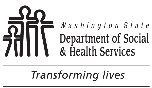 DEVELOPMENTAL DISABILITIES ADMINISTRATIONINTENSIVE HABILITATION SERVICES (IHS)Person's NameHIS Habilitation PlanDeveloped by IHS on Date Revised.Paste photo here.DislikesInclude:What makes the person uncomfortable.What does the person not respond well to.What may elicit a negative response.Ways of interacting when things “don’t work.”RisksInclude all risks that present life-threatening danger to clients or others.  Summarize the risk interventions (including restrictions, supervision protocols, dietary needs, or behavioral triggers).  You may add notes to aid someone when supporting the person – especially information that keeps the client and those around them safe.  See the risk section for more information.RisksInclude all risks that present life-threatening danger to clients or others.  Summarize the risk interventions (including restrictions, supervision protocols, dietary needs, or behavioral triggers).  You may add notes to aid someone when supporting the person – especially information that keeps the client and those around them safe.  See the risk section for more information.RisksInclude all risks that present life-threatening danger to clients or others.  Summarize the risk interventions (including restrictions, supervision protocols, dietary needs, or behavioral triggers).  You may add notes to aid someone when supporting the person – especially information that keeps the client and those around them safe.  See the risk section for more information.Strategies Known to WorkThis section will include pertinent information about strategies, interventions, and teaching skills that are known to be effective with the identified child.Strategies Known to WorkThis section will include pertinent information about strategies, interventions, and teaching skills that are known to be effective with the identified child.Strategies Known to WorkThis section will include pertinent information about strategies, interventions, and teaching skills that are known to be effective with the identified child.Skills and AbilitiesList areas where the person excels and activities the person enjoy doing.  Include special talents and skills that may not be readily apparent.Skills and AbilitiesList areas where the person excels and activities the person enjoy doing.  Include special talents and skills that may not be readily apparent.Skills and AbilitiesList areas where the person excels and activities the person enjoy doing.  Include special talents and skills that may not be readily apparent.Communication StyleExplain how the person best communicates (verbally, English, ASL, gesturally).  Include all information someone needs to better understand the person.  If they use technology include that and instructions.Communication StyleExplain how the person best communicates (verbally, English, ASL, gesturally).  Include all information someone needs to better understand the person.  If they use technology include that and instructions.Communication StyleExplain how the person best communicates (verbally, English, ASL, gesturally).  Include all information someone needs to better understand the person.  If they use technology include that and instructions.	DEVELOPMENTAL DISABILITIES ADMINISTRATION (DDA)	INTENSIVE HABILITATION SERVICES (IHS)	Identified Risks and Interventions	DEVELOPMENTAL DISABILITIES ADMINISTRATION (DDA)	INTENSIVE HABILITATION SERVICES (IHS)	Identified Risks and Interventions	DEVELOPMENTAL DISABILITIES ADMINISTRATION (DDA)	INTENSIVE HABILITATION SERVICES (IHS)	Identified Risks and Interventions	DEVELOPMENTAL DISABILITIES ADMINISTRATION (DDA)	INTENSIVE HABILITATION SERVICES (IHS)	Identified Risks and Interventions	DEVELOPMENTAL DISABILITIES ADMINISTRATION (DDA)	INTENSIVE HABILITATION SERVICES (IHS)	Identified Risks and InterventionsRisk IssuesRisk IssuesRisk IssuesRisk IssuesRisk IssuesRisk IssuesAbuse / Neglect / Exploitation  See risk and intervention detail below.	  No additional direction or explanation needed.Abuse / Neglect / Exploitation  See risk and intervention detail below.	  No additional direction or explanation needed.Abuse / Neglect / Exploitation  See risk and intervention detail below.	  No additional direction or explanation needed.Abuse / Neglect / Exploitation  See risk and intervention detail below.	  No additional direction or explanation needed.Abuse / Neglect / Exploitation  See risk and intervention detail below.	  No additional direction or explanation needed.Abuse / Neglect / Exploitation  See risk and intervention detail below.	  No additional direction or explanation needed.Likelihood:Consequence:Likelihood:Consequence:Risks:       Risks:       Risks:       Risks:       Likelihood:Consequence:Likelihood:Consequence:Interventions:  All staff trained in mandatory reporter responsibilities.       Interventions:  All staff trained in mandatory reporter responsibilities.       Interventions:  All staff trained in mandatory reporter responsibilities.       Interventions:  All staff trained in mandatory reporter responsibilities.       Behavioral  See risk and intervention detail below.	  No additional direction or explanation needed.Behavioral  See risk and intervention detail below.	  No additional direction or explanation needed.Behavioral  See risk and intervention detail below.	  No additional direction or explanation needed.Behavioral  See risk and intervention detail below.	  No additional direction or explanation needed.Behavioral  See risk and intervention detail below.	  No additional direction or explanation needed.Behavioral  See risk and intervention detail below.	  No additional direction or explanation needed.Likelihood:Consequence:Likelihood:Consequence:Risks:       Risks:       Risks:       Risks:       Likelihood:Consequence:Likelihood:Consequence:Interventions:       Interventions:       Interventions:       Interventions:       Environmental / Specialized Equipment  See risk and intervention detail below.	  No additional direction or explanation needed.Environmental / Specialized Equipment  See risk and intervention detail below.	  No additional direction or explanation needed.Environmental / Specialized Equipment  See risk and intervention detail below.	  No additional direction or explanation needed.Environmental / Specialized Equipment  See risk and intervention detail below.	  No additional direction or explanation needed.Environmental / Specialized Equipment  See risk and intervention detail below.	  No additional direction or explanation needed.Environmental / Specialized Equipment  See risk and intervention detail below.	  No additional direction or explanation needed.Likelihood:Consequence:Likelihood:Consequence:Risks:       Risks:       Risks:       Risks:       Likelihood:Consequence:Likelihood:Consequence:Interventions:       Interventions:       Interventions:       Interventions:       Falls  See risk and intervention detail below.	  No additional direction or explanation needed.Falls  See risk and intervention detail below.	  No additional direction or explanation needed.Falls  See risk and intervention detail below.	  No additional direction or explanation needed.Falls  See risk and intervention detail below.	  No additional direction or explanation needed.Falls  See risk and intervention detail below.	  No additional direction or explanation needed.Falls  See risk and intervention detail below.	  No additional direction or explanation needed.Likelihood:Consequence:Likelihood:Consequence:Risks:       Risks:       Risks:       Risks:       Likelihood:Consequence:Likelihood:Consequence:Interventions:       Interventions:       Interventions:       Interventions:       Medical (including allergies, skin integrity)  See risk and intervention detail below.	  No additional direction or explanation needed.Medical (including allergies, skin integrity)  See risk and intervention detail below.	  No additional direction or explanation needed.Medical (including allergies, skin integrity)  See risk and intervention detail below.	  No additional direction or explanation needed.Medical (including allergies, skin integrity)  See risk and intervention detail below.	  No additional direction or explanation needed.Medical (including allergies, skin integrity)  See risk and intervention detail below.	  No additional direction or explanation needed.Medical (including allergies, skin integrity)  See risk and intervention detail below.	  No additional direction or explanation needed.Likelihood:Consequence:Likelihood:Consequence:Risks:       Risks:       Risks:       Risks:       Likelihood:Consequence:Likelihood:Consequence:Interventions:       Interventions:       Interventions:       Interventions:       Other  See risk and intervention detail below.	  No additional direction or explanation needed.Other  See risk and intervention detail below.	  No additional direction or explanation needed.Other  See risk and intervention detail below.	  No additional direction or explanation needed.Other  See risk and intervention detail below.	  No additional direction or explanation needed.Other  See risk and intervention detail below.	  No additional direction or explanation needed.Other  See risk and intervention detail below.	  No additional direction or explanation needed.Likelihood:Consequence:Likelihood:Consequence:Risks:       Risks:       Risks:       Risks:       Likelihood:Consequence:Likelihood:Consequence:Interventions:       Interventions:       Interventions:       Interventions:       	DEVELOPMENTAL DISABILITIES ADMINISTRATION (DDA)	INTENSIVE HABILITATION SERVICES (IHS)	Habilitative Goals	DEVELOPMENTAL DISABILITIES ADMINISTRATION (DDA)	INTENSIVE HABILITATION SERVICES (IHS)	Habilitative Goals	DEVELOPMENTAL DISABILITIES ADMINISTRATION (DDA)	INTENSIVE HABILITATION SERVICES (IHS)	Habilitative Goals	DEVELOPMENTAL DISABILITIES ADMINISTRATION (DDA)	INTENSIVE HABILITATION SERVICES (IHS)	Habilitative Goals	DEVELOPMENTAL DISABILITIES ADMINISTRATION (DDA)	INTENSIVE HABILITATION SERVICES (IHS)	Habilitative GoalsClient NameClient NameClient NameClient NameClient NameGoal DateGoalGoalGoalGoalGoalGoalWhat skill will the client acquire, strengthen, or maintain?What skill will the client acquire, strengthen, or maintain?What skill will the client acquire, strengthen, or maintain?What skill will the client acquire, strengthen, or maintain?What skill will the client acquire, strengthen, or maintain?What skill will the client acquire, strengthen, or maintain?How does this relate to what is important to the client?How does this relate to what is important to the client?How does this relate to what is important to the client?How does this relate to what is important to the client?How does this relate to what is important to the client?How does this relate to what is important to the client?MeasurementMeasurementMeasurementMeasurementMeasurementMeasurementHow goal progress will be measured:How goal progress will be measured:How goal progress will be measured:Current (baseline) measurement:Desired (goal) measurement:Desired (goal) measurement:Staff InstructionsStaff InstructionsStaff InstructionsStaff InstructionsStaff InstructionsStaff InstructionsHow staff will model and/or prompt:How staff will model and/or prompt:How staff will model and/or prompt:How staff will model and/or prompt:How staff will model and/or prompt:How staff will model and/or prompt:How staff will provide instructions:How staff will provide instructions:How staff will provide instructions:How staff will provide instructions:How staff will provide instructions:How staff will provide instructions:How staff will reinforce:How staff will reinforce:How staff will reinforce:How staff will reinforce:How staff will reinforce:How staff will reinforce:How staff will document:How staff will document:How staff will document:How staff will document:How staff will document:How staff will document:Timeline for review of goal progressTimeline for review of goal progressTimeline for review of goal progressTimeline for review of goal progressTimeline for review of goal progressTimeline for review of goal progressGoals will be discussed at each individualized team meeting with a report of the client’s progress towards the goals identified and revised when the goal is achieved, if requested by client / guardian, or if data indicates the instruction is not effective.Goals will be discussed at each individualized team meeting with a report of the client’s progress towards the goals identified and revised when the goal is achieved, if requested by client / guardian, or if data indicates the instruction is not effective.Goals will be discussed at each individualized team meeting with a report of the client’s progress towards the goals identified and revised when the goal is achieved, if requested by client / guardian, or if data indicates the instruction is not effective.Goals will be discussed at each individualized team meeting with a report of the client’s progress towards the goals identified and revised when the goal is achieved, if requested by client / guardian, or if data indicates the instruction is not effective.Goals will be discussed at each individualized team meeting with a report of the client’s progress towards the goals identified and revised when the goal is achieved, if requested by client / guardian, or if data indicates the instruction is not effective.Goals will be discussed at each individualized team meeting with a report of the client’s progress towards the goals identified and revised when the goal is achieved, if requested by client / guardian, or if data indicates the instruction is not effective.	DEVELOPMENTAL DISABILITIES ADMINISTRATION (DDA)	INTENSIVE HABILITATION SERVICES (IHS)	Habilitative Goals	DEVELOPMENTAL DISABILITIES ADMINISTRATION (DDA)	INTENSIVE HABILITATION SERVICES (IHS)	Habilitative Goals	DEVELOPMENTAL DISABILITIES ADMINISTRATION (DDA)	INTENSIVE HABILITATION SERVICES (IHS)	Habilitative Goals	DEVELOPMENTAL DISABILITIES ADMINISTRATION (DDA)	INTENSIVE HABILITATION SERVICES (IHS)	Habilitative Goals	DEVELOPMENTAL DISABILITIES ADMINISTRATION (DDA)	INTENSIVE HABILITATION SERVICES (IHS)	Habilitative GoalsClient NameClient NameClient NameClient NameClient NameGoal DateGoalGoalGoalGoalGoalGoalWhat skill will the client acquire, strengthen, or maintain?What skill will the client acquire, strengthen, or maintain?What skill will the client acquire, strengthen, or maintain?What skill will the client acquire, strengthen, or maintain?What skill will the client acquire, strengthen, or maintain?What skill will the client acquire, strengthen, or maintain?How does this relate to what is important to the client?How does this relate to what is important to the client?How does this relate to what is important to the client?How does this relate to what is important to the client?How does this relate to what is important to the client?How does this relate to what is important to the client?MeasurementMeasurementMeasurementMeasurementMeasurementMeasurementHow goal progress will be measured:How goal progress will be measured:How goal progress will be measured:Current (baseline) measurement:Desired (goal) measurement:Desired (goal) measurement:Staff InstructionsStaff InstructionsStaff InstructionsStaff InstructionsStaff InstructionsStaff InstructionsHow staff will model and/or prompt:How staff will model and/or prompt:How staff will model and/or prompt:How staff will model and/or prompt:How staff will model and/or prompt:How staff will model and/or prompt:How staff will provide instructions:How staff will provide instructions:How staff will provide instructions:How staff will provide instructions:How staff will provide instructions:How staff will provide instructions:How staff will reinforce:How staff will reinforce:How staff will reinforce:How staff will reinforce:How staff will reinforce:How staff will reinforce:How staff will document:How staff will document:How staff will document:How staff will document:How staff will document:How staff will document:Timeline for review of goal progressTimeline for review of goal progressTimeline for review of goal progressTimeline for review of goal progressTimeline for review of goal progressTimeline for review of goal progressGoals will be discussed at each individualized team meeting with a report of the client’s progress towards the goals identified and revised when the goal is achieved, if requested by client / guardian, or if data indicates the instruction is not effective.Goals will be discussed at each individualized team meeting with a report of the client’s progress towards the goals identified and revised when the goal is achieved, if requested by client / guardian, or if data indicates the instruction is not effective.Goals will be discussed at each individualized team meeting with a report of the client’s progress towards the goals identified and revised when the goal is achieved, if requested by client / guardian, or if data indicates the instruction is not effective.Goals will be discussed at each individualized team meeting with a report of the client’s progress towards the goals identified and revised when the goal is achieved, if requested by client / guardian, or if data indicates the instruction is not effective.Goals will be discussed at each individualized team meeting with a report of the client’s progress towards the goals identified and revised when the goal is achieved, if requested by client / guardian, or if data indicates the instruction is not effective.Goals will be discussed at each individualized team meeting with a report of the client’s progress towards the goals identified and revised when the goal is achieved, if requested by client / guardian, or if data indicates the instruction is not effective.	DEVELOPMENTAL DISABILITIES ADMINISTRATION (DDA)	INTENSIVE HABILITATION SERVICES (IHS)	Habilitative Goals	DEVELOPMENTAL DISABILITIES ADMINISTRATION (DDA)	INTENSIVE HABILITATION SERVICES (IHS)	Habilitative Goals	DEVELOPMENTAL DISABILITIES ADMINISTRATION (DDA)	INTENSIVE HABILITATION SERVICES (IHS)	Habilitative Goals	DEVELOPMENTAL DISABILITIES ADMINISTRATION (DDA)	INTENSIVE HABILITATION SERVICES (IHS)	Habilitative Goals	DEVELOPMENTAL DISABILITIES ADMINISTRATION (DDA)	INTENSIVE HABILITATION SERVICES (IHS)	Habilitative GoalsClient NameClient NameClient NameClient NameClient NameGoal DateGoalGoalGoalGoalGoalGoalWhat skill will the client acquire, strengthen, or maintain?What skill will the client acquire, strengthen, or maintain?What skill will the client acquire, strengthen, or maintain?What skill will the client acquire, strengthen, or maintain?What skill will the client acquire, strengthen, or maintain?What skill will the client acquire, strengthen, or maintain?How does this relate to what is important to the client?How does this relate to what is important to the client?How does this relate to what is important to the client?How does this relate to what is important to the client?How does this relate to what is important to the client?How does this relate to what is important to the client?MeasurementMeasurementMeasurementMeasurementMeasurementMeasurementHow goal progress will be measured:How goal progress will be measured:How goal progress will be measured:Current (baseline) measurement:Desired (goal) measurement:Desired (goal) measurement:Staff InstructionsStaff InstructionsStaff InstructionsStaff InstructionsStaff InstructionsStaff InstructionsHow staff will model and/or prompt:How staff will model and/or prompt:How staff will model and/or prompt:How staff will model and/or prompt:How staff will model and/or prompt:How staff will model and/or prompt:How staff will provide instructions:How staff will provide instructions:How staff will provide instructions:How staff will provide instructions:How staff will provide instructions:How staff will provide instructions:How staff will reinforce:How staff will reinforce:How staff will reinforce:How staff will reinforce:How staff will reinforce:How staff will reinforce:How staff will document:How staff will document:How staff will document:How staff will document:How staff will document:How staff will document:Timeline for review of goal progressTimeline for review of goal progressTimeline for review of goal progressTimeline for review of goal progressTimeline for review of goal progressTimeline for review of goal progressGoals will be discussed at each individualized team meeting with a report of the client’s progress towards the goals identified and revised when the goal is achieved, if requested by client / guardian, or if data indicates the instruction is not effective.Goals will be discussed at each individualized team meeting with a report of the client’s progress towards the goals identified and revised when the goal is achieved, if requested by client / guardian, or if data indicates the instruction is not effective.Goals will be discussed at each individualized team meeting with a report of the client’s progress towards the goals identified and revised when the goal is achieved, if requested by client / guardian, or if data indicates the instruction is not effective.Goals will be discussed at each individualized team meeting with a report of the client’s progress towards the goals identified and revised when the goal is achieved, if requested by client / guardian, or if data indicates the instruction is not effective.Goals will be discussed at each individualized team meeting with a report of the client’s progress towards the goals identified and revised when the goal is achieved, if requested by client / guardian, or if data indicates the instruction is not effective.Goals will be discussed at each individualized team meeting with a report of the client’s progress towards the goals identified and revised when the goal is achieved, if requested by client / guardian, or if data indicates the instruction is not effective.